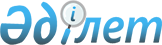 О внесении изменения в постановление акимата области Ұлытау от 29 июня 2022 года № 03/14 "Об утверждении Положения государственного учреждения "Управление финансов области Ұлытау"Постановление акимата области Ұлытау от 28 июля 2023 года № 39/03
      Акимат области Ұлытау ПОСТАНОВЛЯЕТ:
      1. Внести в постановление акимата области Ұлытау от 29 июня 2022 года № 03/14 "Об утверждении Положения государственного учреждения "Управление финансов области Ұлытау" следующее изменение:
      положение, утвержденное указанным постановлением изложить в новой редакции согласно приложению к настоящему постановлению.
      2. Государственному учреждению "Управление финансов области Ұлытау" принять необходимые меры, вытекающие из настоящего постановления.
      3. Контроль за исполнением настоящего постановления возложить на курирующего заместителя акима области Ұлытау.
      4. Настоящее постановление вводится в действие со дня его подписания. ПОЛОЖЕНИЕ о государственном учреждении "Управление финансов области Ұлытау" 1. Общие положения
      1. Государственное учреждение "Управление финансов области Ұлытау" является государственным органом Республики Казахстан, осуществляющим руководство в сфере исполнения бюджета и управление коммунальной собственностью.
      2. Государственное учреждение "Управление финансов области Ұлытау" осуществляет свою деятельность в соответствии с Конституцией и законами Республики Казахстан, актами Президента и Правительства Республики Казахстан, акима и акимата области Ұлытау, иными нормативными правовыми актами, а также настоящим Положением.
      3. Государственное учреждение "Управление финансов области Ұлытау" является юридическим лицом в организационно-правовой форме государственного учреждения, имеет печати и штампы со своим наименованием на государственном языке, бланки установленного образца, в соответствии с законодательством Республики Казахстан счета в органах казначейства.
      4. Государственное учреждение "Управление финансов области Ұлытау" вступает в гражданско-правовые отношения от собственного имени.
      5. Государственное учреждение "Управление финансов области Ұлытау" имеет право выступать стороной гражданско-правовых отношений от имени государства, если оно уполномочено на это в соответствии с законодательством.
      6. Государственное учреждение "Управление финансов области Ұлытау" по вопросам своей компетенции в установленном законодательством порядке принимает решения, оформляемые приказами руководителя государственного учреждения "Управление финансов области Ұлытау" и другими актами, предусмотренными законодательством Республики Казахстан.
      7. Структура и лимит штатной численности государственного учреждения "Управление финансов области Ұлытау" утверждаются в соответствии с действующим законодательством.
      8. Местонахождение юридического лица: 100600, область Ұлытау, город Жезказган, площадь Алаша, 1.
      9. Полное наименование государственного органа - государственное учреждение "Управление финансов области Ұлытау".
      10. Настоящее Положение является учредительным документом государственного учреждения "Управление финансов области Ұлытау".
      11.Финансирование деятельности государственного учреждения "Управление финансов области Ұлытау" осуществляется из областного бюджета.
      12. Государственному учреждению "Управление финансов области Ұлытау" запрещается вступать в договорные отношения с субъектами предпринимательства на предмет выполнения обязанностей, являющихся функциями государственного учреждения "Управление финансов области Ұлытау".
      Если государственному учреждению "Управление финансов области Ұлытау" законодательными актами предоставлено право осуществлять приносящую доходы деятельность, то доходы, полученные от такой деятельности, направляются в доход государственного бюджета. 2. Миссия, основные задачи, функции, права и обязанности государственного органа
      13. Миссия: Государственного учреждения "Управление финансов области Ұлытау" - формирование и реализация государственной политики в области, исполнения бюджета и составления отчетности и управление областным коммунальным имуществом.
      14. Задачи:
      Выработка предложений по формированию государственной политики в сфере:
      1) исполнение областного бюджета;
      2) ведение бюджетного учета и составление отчетности по исполнению бюджета области и областного бюджета;
      3) управление областным коммунальным имуществом.
      15. Функции:
      1) организация работы по исполнению областного бюджета и координация деятельности администраторов бюджетных программ по исполнению областного бюджета;
      2) составление прогноза потоков наличности, который является процессом по определению ожидаемых объемов поступлений в бюджет и исполнения расходов на планируемый период, профицита (дефицита) наличности и источников его покрытия;
      3) составление, утверждение и ведение сводных планов финансирования по обязательствам, сводных планов поступлений и финансирования по платежам;
      4) осуществление регистрации и учета бюджетных кредитов, выданных за счет средств бюджета;
      5) ведение бюджетного мониторинга на основе бюджетной отчетности, посредством регулярного и систематического сбора, отслеживания и анализа показателей исполнения бюджета с целью выявления причин несвоевременного принятия обязательств, несвоевременного проведения платежей по бюджетным программам, составления прогнозов исполнения поступлений и расходов бюджета;
      6) согласование утверждаемых администраторами бюджетных программ сводных планов поступлений и расходов денег от реализации товаров (работ, услуг);
      7) управление бюджетными деньгами в случае прогноза профицита наличности на контрольном счете наличности определяется объем временно свободных бюджетных денег с целью рационального использования временно свободных бюджетных денег и получения доходов в бюджет, временно свободные бюджетные деньги областного бюджета, размещаются во вклады (депозиты) в Национальном Банке Республики Казахстан;
      8) проведение мониторинга движения денег на контрольном счете наличности областного бюджета;
      9) обеспечение погашения и обслуживания долга акимата области Ұлытау в соответствии с решением областного маслихата об областном бюджете на очередной финансовый год;
      10) обеспечение ведения бюджетного учета по исполнению областного бюджета и составление бюджетной и консолидированной финансовой отчетности по бюджету области;
      11) рассмотрение ходатайства о выделении средств из резерва акимата области в порядке, устанавливаемом Правительством Республики Казахстан;
      12) осуществление ежегодной оценки эффективности деятельности исполнительных органов, финансируемых из областного бюджета и бюджетов районов (городов) по реализации бюджетных программ развития;
      13) приостановление операций по бюджетным программам, по которым принято решение о сокращении бюджетных средств на основании предложений соответствующей бюджетной комиссии о внесении изменений и дополнений в закон о республиканском бюджете или решение маслихата о местном бюджете;
      14) разработка нормативных правовых актов в сфере управления коммунальным имуществом в пределах своей компетенции;
      15) управление областным коммунальным имуществом, осуществление мер по его защите;
      16) координация работы местных исполнительных органов районов, городов областного значения по вопросам, входящим в их компетенцию, в сфере управления районным коммунальным имуществом;
      17) закрепление областного коммунального имущества за областными коммунальными юридическими лицами;
      18) организация учета областного коммунального имущества, обеспечение его эффективного использования;
      19) организация работы по передаче государственного имущества из одного вида государственной собственности в другой;
      20) осуществление, по согласованию с органом осуществляющим управление коммунальными юридическими лицами, изъятия или перераспределения имущества, переданного областному коммунальному юридическому лицу или приобретенного им в результате собственной хозяйственной деятельности;
      21) утверждение устава (положения) областных коммунальных юридических лиц, внесение в него изменений и дополнений;
      22) организация работы по передаче коммунального имущества из одного уровня местного государственного управления в другой;
      23) организация работы по приобретению государством прав на имущество по договору дарения;
      24) осуществление контроля за целевым и эффективным использованием коммунального имущества;
      25) осуществление изъятия излишнего, неиспользуемого либо используемого не по назначению имущества областных коммунальных юридических лиц, выявленного по результатам контроля целевого использования государственного имущества, по истечении шести месяцев с момента осуществления контроля, без согласования с органом, осуществляющим управление коммунальными юридическими лицами;
      26) установление областным коммунальным государственным предприятиям срока содержания и обеспечения сохранности изъятого имущества до его передачи иному лицу с последующим списанием с баланса;
      27) выдача согласия областным коммунальным государственным предприятиям на отчуждение или распоряжение иным способом закрепленным за ним имуществом (за исключением продажи произведенной им продукции), создание филиалов и представительств;
      28) осуществление организации и проведения мониторинга функционирования и эффективности управления областными коммунальными предприятиями, акционерными обществами и товариществами с ограниченной ответственностью с участием акимата области;
      29) согласование списания имущества государственных учреждений, содержащихся за счет местных бюджетов;
      30) проведение анализа предоставления в имущественный наем (аренду) имущества, закрепленного за областными коммунальными юридическими лицами;
      31) организация проведения конкурса, в соответствии с законодательством Республики Казахстан о государственных закупках, по определению периодического печатного издания для опубликования извещения о проведении торгов по приватизации областного коммунального имущества, проведении тендера по передаче в доверительное управление, проведении оценки рыночной стоимости имущества подлежащего приватизации;
      32) осуществление приватизации областного коммунального имущества, а также предприятий как имущественного комплекса в том числе, с привлечением посредника для организации процесса приватизации, обеспечение оценки объекта приватизации, осуществление подготовки и заключение договоров купли-продажи объекта приватизации и контроль за соблюдением условий договоров купли-продажи;
      33) предоставление областного коммунального имущества в доверительное управление, имущественный наем (аренду) физическим лицам и негосударственным юридическим лицам без права последующего выкупа, с правом последующего выкупа или правом последующей передачи в собственность субъектам малого предпринимательства на безвозмездной основе;
      34) осуществление контроля за выполнением доверительным управляющим обязательств по договору доверительного управления областным коммунальным имуществом;
      35) осуществление мониторинга договоров государственно-частного партнерства и реализации местных проектов государственно-частного партнерства;
      36) внесение предложений об определении юридического лица по консультативному сопровождению местных проектов государственно- частного партнерства;
      37) ведение реестра заключенных договоров государственно-частного партнерства по местным проектам государственно-частного партнерства;
      38) принятие созданных на основе договоров государственно-частного партнерства объектов в коммунальную собственность;
      39) направление сводного отчета по мониторингу реализации местных проектов государственно-частного партнерства в уполномоченный центральный государственный орган;
      40) осуществление иных полномочий, предусмотренных Бюджетным Кодексом Республики Казахстан, иными законами Республики Казахстан, актами Президента Республики Казахстан и Правительства Республики Казахстан.
      16. Права и обязанности:
      1) вносить акиму, акимату области предложения по основным направлениям региональной социально-экономической политики;
      2) в пределах своей компетенции представлять государственным органам информационно-аналитические материалы по согласованию с курирующим заместителем акима области;
      3) в пределах своей компетенции разрабатывать проекты правовых актов акима, акимата области;
      4) в пределах своей компетенции запрашивать и получать у государственных органов, юридических лиц с участием государства и иных организаций, и физических лиц необходимую информацию и документы. 3. Организация деятельности государственного органа
      17. Руководство государственным учреждением "Управление финансов области Ұлытау" осуществляется первым руководителем, который несет персональную ответственность за выполнение возложенных на государственное учреждение "Управление финансов области Ұлытау" задач и осуществление им своих функций.
      18. Первого руководителя государственного учреждения "Управление финансов области Ұлытау" назначает на должность и освобождает от должности аким области.
      19. Первый руководитель государственного учреждения "Управление финансов области Ұлытау" имеет заместителя, который назначается на должность и освобождается от должности в соответствии с законодательством Республики Казахстан.
      20. Полномочия первого руководителя государственного учреждения "Управление финансов области Ұлытау":
      1) определяет обязанности и полномочия структурных подразделений;
      2) в соответствии с законодательством назначает на должности и освобождает от должностей работников государственного учреждения "Управление финансов области Ұлытау";
      3) принимает меры, направленные на противодействие коррупции в государственном учреждении "Управление финансов области Ұлытау" и несет персональную ответственность за непринятие антикоррупционных мер;
      4) в установленном законодательством порядке налагает дисциплинарные взыскания на сотрудников государственного учреждения "Управление финансов области Ұлытау";
      5) утверждает положения о структурных подразделениях;
      6) представляет государственное учреждение "Управление финансов области Ұлытау" в государственных органах и иных организациях;
      7) осуществляет иные полномочия в соответствии с поручениями акима области и действующим законодательством Республики Казахстан.
      Исполнение полномочий первого руководителя государственного учреждения "Управление финансов области Ұлытау" в период его отсутствия осуществляется лицом, его замещающим в соответствии с действующим законодательством.
      21. Первый руководитель определяет полномочия своих заместителей в соответствии с действующим законодательством. 4. Имущество государственного органа
      22. Государственное учреждение "Управление финансов области Ұлытау" может иметь на праве оперативного управления обособленное имущество в случаях, предусмотренных законодательством.
      Имущество государственного учреждения "Управление финансов области Ұлытау" формируется за счет имущества, переданного ему собственником, а также имущества (включая денежные доходы), приобретенного в результате собственной деятельности и иных источников, не запрещенных законодательством Республики Казахстан.
      23. Имущество, закрепленное за государственным учреждением "Управление финансов области Ұлытау" относится к коммунальной собственности.
      24. Государственное учреждение "Управление финансов области Ұлытау" не вправе самостоятельно отчуждать или иным способом распоряжаться закрепленным за ним имуществом и имуществом, приобретенным за счет средств, выданных ему по плану финансирования, если иное не установлено законодательством. 5. Реорганизация и упразднение государственного органа
      25. Реорганизация и упразднение государственного учреждения "Управление финансов области Ұлытау" осуществляются в соответствии с законодательством Республики Казахстан.
					© 2012. РГП на ПХВ «Институт законодательства и правовой информации Республики Казахстан» Министерства юстиции Республики Казахстан
				
      Аким области Ұлытау

Б. Әбдіғалиұлы
УТВЕРЖДЕНО
постановлением
акимата области Ұлытау
от 28 июля 2023 года
№ 39/03